1018. Organigrama de la entidad: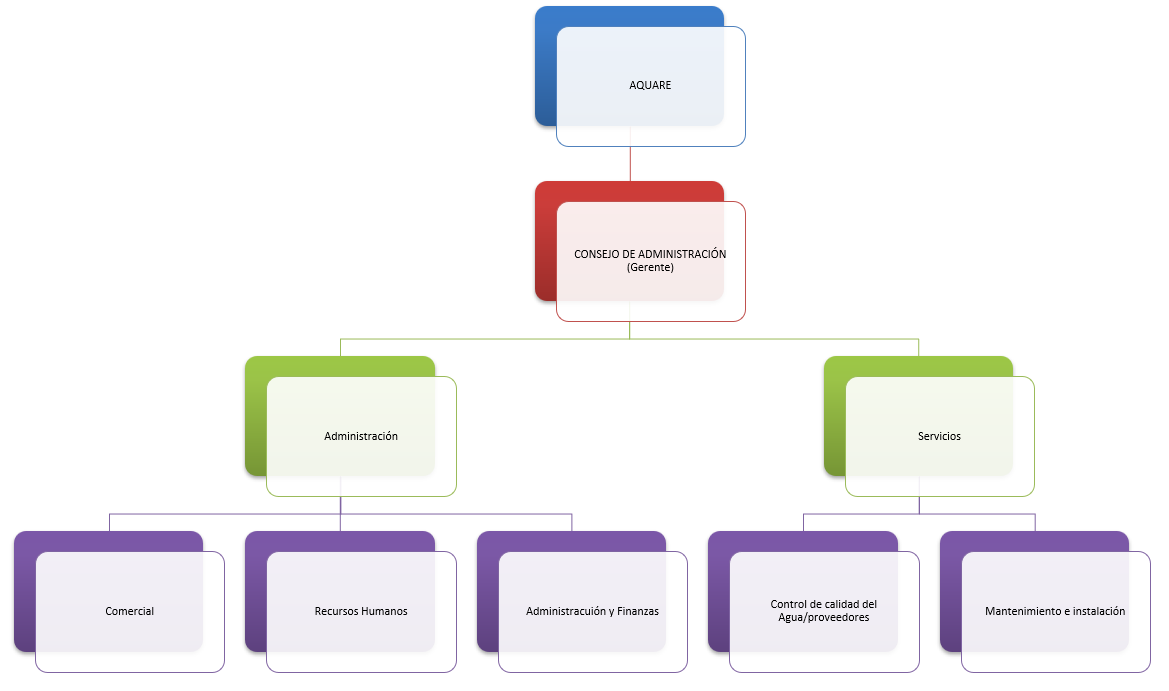 